ПРИЕМ  В ПЕРВЫЙ КЛАСС НА 2024-2025 УЧЕБНЫЙ ГОД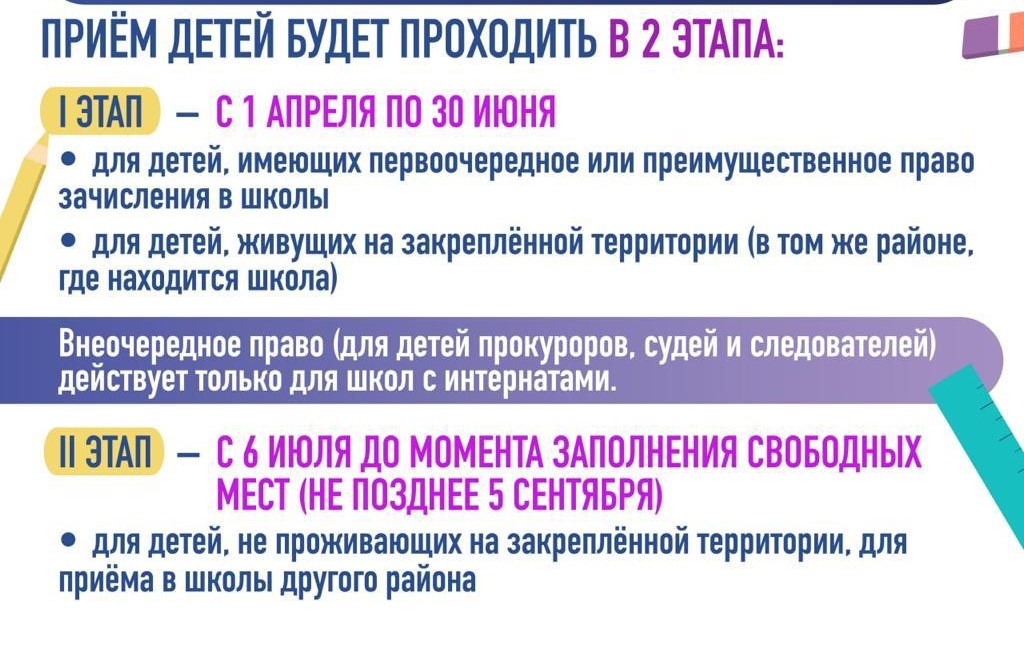 Территория, закрепленная за МАОУ «Школа № 27 с УИОП» согласно Постановления Администрации ГО г.Уфа РБ  от 27.12.2023 № 2310:Пр.Октября  18, 18/1, 18/2, 18/3, 20, 22, 22/1, 22/2, 24, 24/1, 24/2, 26, 26/1, 26/2, 28, 28/2, 40, 40/1, 42, 42а, 42/2, 44, 44/1, 44/2, 46, 46/1, 46/2, 48, 48/1, 48/2, 50, 50/1, 52, 52/1, 52/2, 54;ул. Комсомольская  24, 26, 27, 27/1, 27/2, 27/3, 28, 28/1, 29, 31, 31/1, 35, 37, 42,44, 44а, 46, 48, 50, 52, 58, 66, 74, 74б, 76, 80, 80к1, 81, 82, 83, 84, 85, 87, 94,100, 100/1, 100/2, 106, 106/1, 106/3;ул. Города Галле 8, 8а, 9 ст2, 10; ул. Вишерская, Тихорецкая- все жилые дома.Преимущественный  прием: «Ребенок, в том числе усыновленный (удочеренный) или находящийся под опекой или попечительством в семье, включая приемную семью, патронатную семью, имеет право преимущественного приема на обучение  в образовательную организацию, в которой обучаются его брат и (или) сестра (полнородные и неполнородные, усыновленные (удочеренные), дети, опекунами (попечителями) которых являются родители (законные представители) этого ребенка, или дети, родителями (законными представителями) которых являются опекуны (попечители) этого ребенка».Первоочередной  прием: «Детям военнослужащих и детям граждан, пребывающих в добровольческих формированиях, в том числе усыновленным (удочеренным) или находящимся под опекой или попечительством в семье, включая приемную семью либо в случаях, предусмотренных законами субъектов Российской Федерации, патронатную семью, детям сотрудников полиции, детям сотрудников органов внутренних дел, проживающих по месту жительства, а также дети, указанные в части 14 ст. 3. Закона от 30.12.2012. № 283-ФЗ «О социальных гарантиях сотрудникам некоторых органов исполнительной власти». ВНИМАНИЕ! Уважаемые родители будущих первоклассников!В  2024 – 2025 учебном году будет сформировано 5 первых классов общей численностью 125 человекПолучение начального образования в школе начинается по достижении детьми возраста 6 лет 6 месяцев, но не позже достижения ими возраста 8 лет. В остальных случаях особый порядок приема детей в школу.Родителям (законным представителям) будущих первоклассников  предоставляется выбор: подать заявление в школу  или через систему «Электронная запись в 1 класс»: - Госуслуги https://gosuslugi.bashkortostan.ru/- Электронное комплектование школ https://complect.edu-rb.ruПодача заявления через систему «Электронная запись в 1 класс» не заменяет подачу заявления в школу.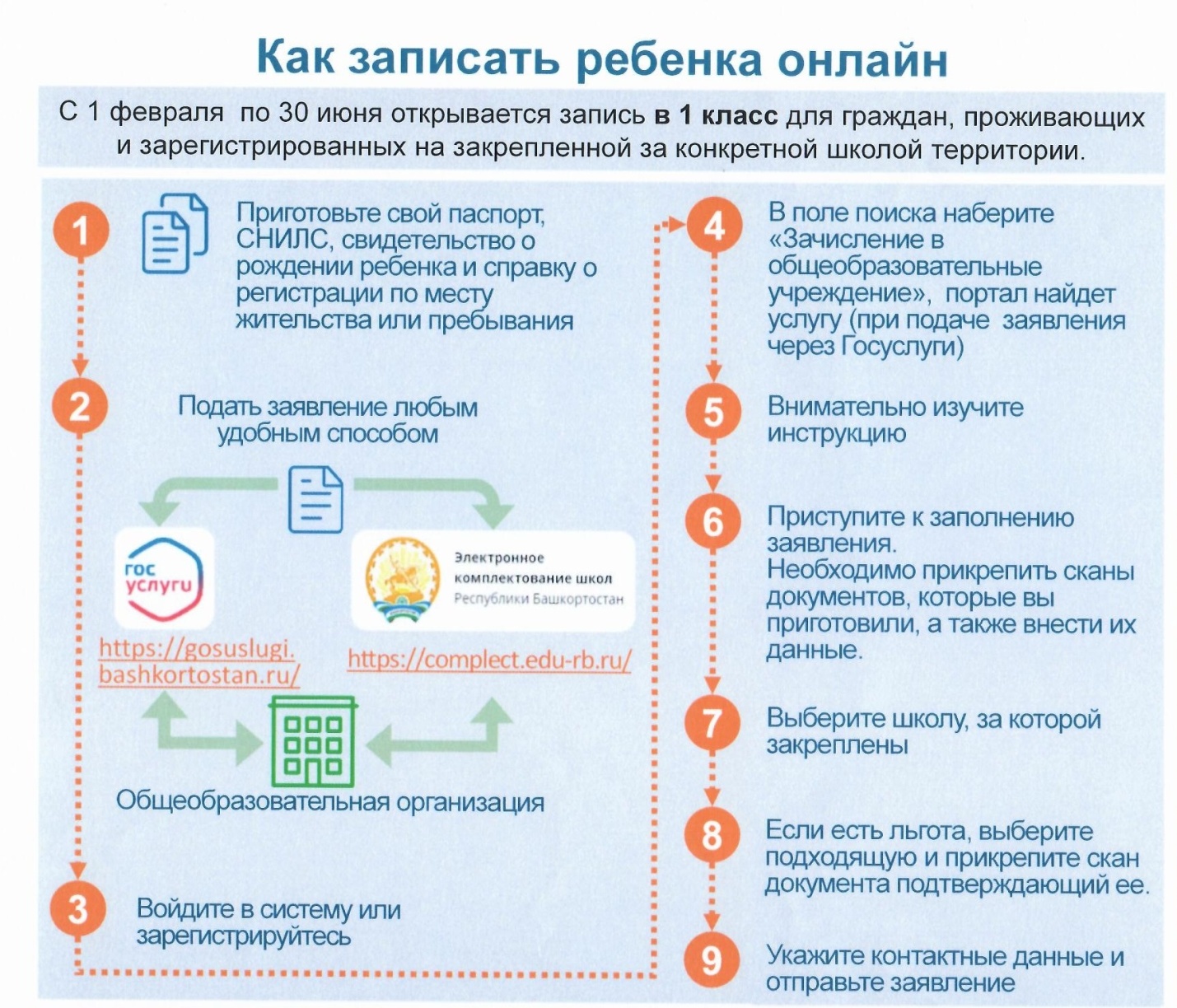 ПОРЯДОК ДЕЙСТВИЙ ПРИ ПОДАЧЕ ЗАЯВЛЕНИЙ ЧЕРЕЗ САЙТ «ГОСУСЛУГИ»:- в поисковой строке портала набрать «ЗАПИСЬ В  1-Й КЛАСС»;- перейти на страницу «ЗАЧИСЛЕНИЕ В 1-Й КЛАСС СЛЕДУЮЩЕГО УЧЕБНОГО ГОДА» и нажать кнопку «ПОДАТЬ ЗАЯВЛЕНИЕ»;-  авторизоваться  в системе с помощью логина и пароля, заполнить электронную форму заявления, прикрепить документы  и нажать кнопку «ОТПРАВИТЬ»;- убедиться, что заявление принято системой (изменение статуса по услуге отображается в личном кабинете на портале и приходит на электронную почту, указанную в заявлении);- дождитесь, решения о зачислении или отказе, приносите в школу оригиналы документов в течение 3-х дней.ПОРЯДОК ДЕЙСТВИЙ ПРИ ПОДАЧЕ ЗАЯВЛЕНИЙ ЧЕРЕЗ САЙТ «ЭЛЕКТРОННОЕ КОМПЛЕКТОВАНИЕ ШКОЛ»1. Открыть веб-браузер, для этого необходимо кликнуть по ярлыку браузера на рабочем столе или вызвать из его меню «Пуск». 2. Ввести в адресную строку браузера адрес: https://complect.edu-rb.ru/ и нажать «Регистрация», заполнить форму и нажать кнопку «ЗАРЕГИСТРИРОВАТЬСЯ».3. Ввести логин и пароль, нажать кнопку «Войти» и заходите в личный кабинет.4. Выбираете раздел «МОИ ДЕТИ» и нажимаете кнопку «ДОБАВИТЬ РЕБЕНКА».5. Заполняете  электронную форму заявления, прикрепляете документы, даете согласие на обработку персональных данных и   нажимаете кнопку «СОХРАНИТЬ».Важно! При выборе льготы, появится дополнительное поле для загрузки документа, подтверждающего льготу. Оно обязательно для заполнения.6. Выбираете раздел «ЗАЯВЛЕНИЕ» и нажимаете кнопку «ПОДАТЬ»7. Выберите класс, отсутствие или наличие льгот, подачу (по месту жительства или не по месту жительства), желаемый язык обучения и нажмите кнопку «ОТПРАВИТЬ ЗАЯВЛЕНИЕ».8. При успешной подаче в таблице появится строка с заявлением, в которой будет отображаться его статус.9. Дождитесь, решения о зачислении или отказе, приносите в школу оригиналы документов в течение 3-х дней.СПИСОК ДОКУМЕНТОВ ДЛЯ ПРИЕМА РЕБЕНКА В  1 КЛАСС: документ, удостоверяющий личность родителя (законного представителя) поступающего; свидетельства о рождении ребенка;документ на поступающего и родителя, о проживании  на закрепленной за школой территории;документ, подтверждающий установление опеки или попечительства (при необходимости);документ, подтверждающий родство в случае использования права преимущественного приема на обучение;справка с места работы родителя (законного представителя) ребенка (при наличии права  первоочередного приема на обучение по месту жительства);заключение  психолого-медико-педагогической комиссии (при наличии);разрешение учредителя на  прием в 1 класс  ребенка в возрасте менее 6,6 лет и более 8 лет.При личном обращении в школу заявитель предъявляет   оригиналы и копии вышеуказанных документов.ПРИЕМ ДОКУМЕНТОВ В 1-Й КЛАСС Доп. информация по телефону 282-75-49.День неделиЧасы приемаКабинет Понедельник14.00 — 17.00210Вторник 14.00 — 17.00210Среда14.00 — 17.00210Четверг16.00 – 19.00217